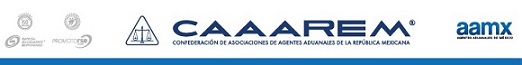 G-0269/2017
México D.F., a 7 de Diciembre de 2017
Resolución anticipada: "Sexta Resolución de Modificaciones a la Resolución Miscelánea Fiscal para 2017 y sus Anexos 1, 1-A y 23.
A TODA LA COMUNIDAD DE COMERCIO EXTERIOR y ADUANAL:


Hacemos de su conocimiento que el SAT dio a conocer el 5/12/2017 en su portal de internet, la Resolución citada al rubro, la cual podrá consultarse en el siguiente link:http://www.sat.gob.mx/informacion_fiscal/normatividad/Paginas/2017/RMF_2017_versiones_anticipadas.aspx
A continuación, destacamos lo más relevante de la presente Resolución:Se reforma el Artículo Trigésimo Sexto Transitorio de la RMF para 2017 (DOF 23/12/2016), respecto a la "Aceptación del receptor para la cancelación del CFDI (2.7.1.38) y Cancelación de CFDI sin aceptación del receptor (2.7.1.39)" para quedar como sigue.
Se establece que lo referente a la cancelación y aceptación de un CFDI (reglas 2.7.1.38. y 2.7.1.39), aplicará a partir del 1 de julio de 2018 (Resolutivo Cuarto).Se reforman los Artículos Cuarto y Quinto Transitorios de la Segunda Resolución de Modificaciones a la RMF para 2017 (DOF 18/07/2017), para disponer lo siguente:
Versión 3.2 de anexo 20 (Artículo Cuarto)
Los contribuyentes obligados a expedir un CFDI podrán optar por emitirlos conforme al Anexo 20 en su versión 3.2.(DOF 22/05/2015), durante el periodo comprendido del 1 de julio al 31 de diciembre de 2017.

Expedición de CFDI por pagos realizados (Artículo Quinto).
En dicho artículo se adiciona que los contribuyentes podrán optar por expedir CFDI usando la versión 3.3. del Anexo 20 sin incorporar el complemento para recepción de pagos durante el periodo comprendido del 1 de julio de 2017 al 31 de marzo de 2018.

Nota: Estas modificaciones corresponden al Resolutivo Quinto.





Clave de unidad de medida y clave de producto o servicio (Articulo Tercero Transitorio).Cuando los contribuyentes registren en el CFDI una clave de unidad de medida, clave de producto o servicio que no corresponda, hasta el 30 de junio de 2018 no se considerará infracción a las disposiciones fiscales siempre y cuando se describa de manera correcta el citado producto en los campos “descripción”, “cantidad”, y “unidad” del CFDI.

En el caso de que la autoridad detecte alguna diferencia entre la clave y la descripción declarada, prevalecerá la descripción señalada en los campos “descripción”, “cantidad”, y “unidad”. 
Para pronta referencia se anexa la Resolución anticipada para su consulta.6ARMRMF_05122017.docxATENTAMENTE


RUBEN DARIO RODRIGUEZ LARIOS
DIRECTOR GENERAL
RUBRICA